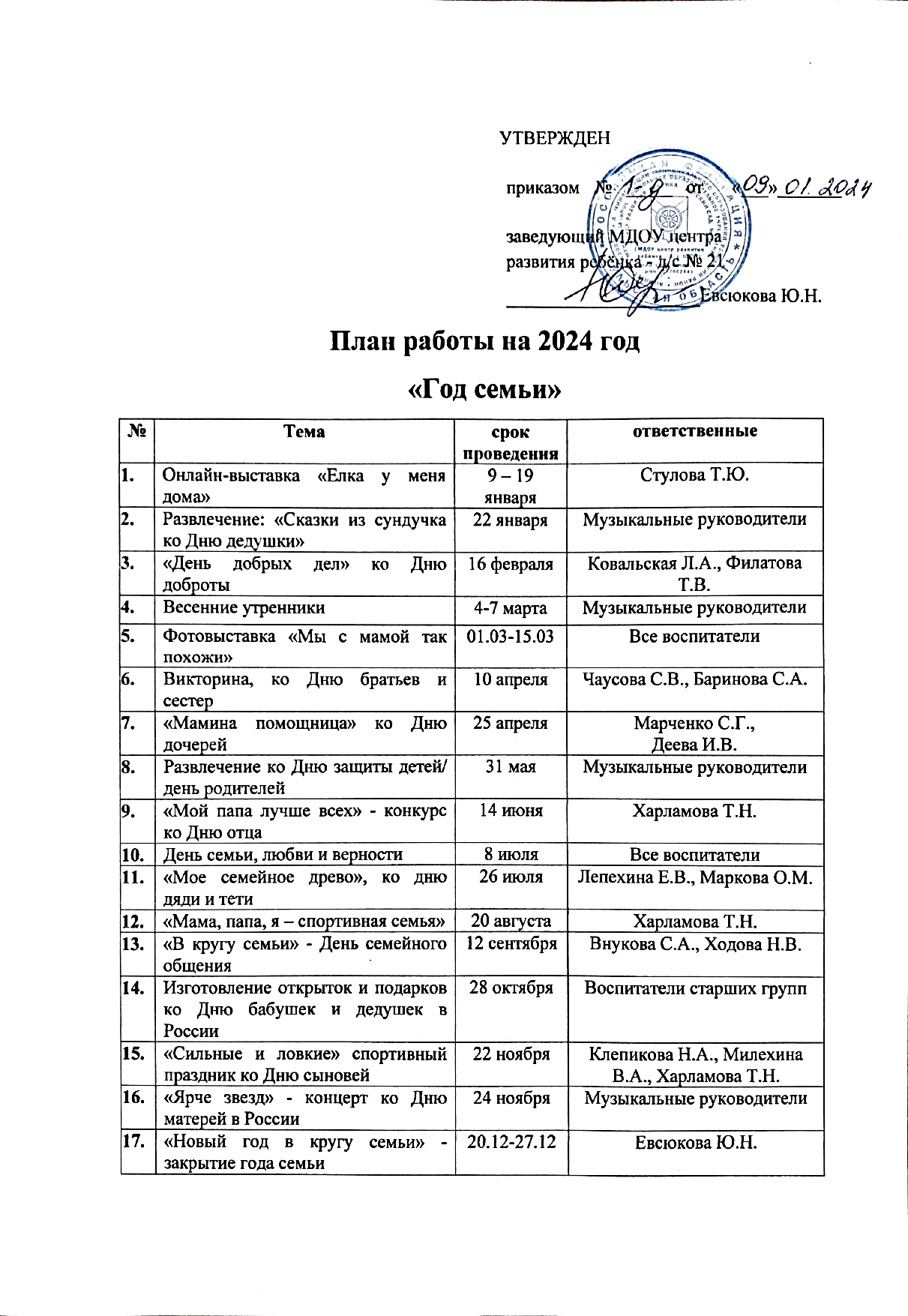 приказом № 1-Д от  «09» января 2024г.заведующий МДОУ центраразвития ребёнка - д/с № 21_____________________Евсюкова Ю.Н.План работы на 2024 год«Год семьи»        УТВЕРЖДЕН№Темасрок проведенияответственныеРабота с педагогамиРабота с педагогамиРабота с педагогамиРазработка и утверждение плана к Году семьи в ДОУ, оформление информационного стендаДекабрь-январьЗаведующийОзнакомление с планом мероприятий к Году семьи  педагогических работников и родителей обучающихся, посвященных Году семьи, размещение на сайте плана мероприятий к Году семьиянварьЗам.зав. поВиМРСеминар для педагогов «Роль семейных традиций в воспитании ребенка»апрельЗам.зав. поВиМРРазработка памятки «10 заповедей для родителей»июльстарший воспитательКонсультация для педагогов «Психолого-педагогическая поддержка многодетных семей»сентябрьЗам.зав. поВиМРМастер-класс «Игры в семейном кругу»ноябрьстарший воспитательРазмещение на сайте информации по итогам мероприятий к Году СемьиВ течении годаЗам.зав. поВиМРПодведение итогов и закрытие Года семьидекабрьЗаведующийРабота с воспитанниками, родителями, социумомРабота с воспитанниками, родителями, социумомРабота с воспитанниками, родителями, социумомРабота с воспитанниками, родителями, социумомОнлайн-выставка «Елка у меня дома» 9 – 19 январяСтулова Т.Ю.Развлечение: «Сказки из сундучка ко Дню дедушки»22 январяМузыкальные руководители«День добрых дел» ко Дню доброты16 февраляКовальская Л.А., Филатова Т.В.«Зарница» в поддержку участников СВО20 февраляХарламова Т.Н.Весенние утренники4-7 мартаМузыкальные руководителиФотовыставка «Мы с мамой так похожи»01.03-15.03Все воспитатели«Большая семья Россия – сила в единстве» - изготовление поздравительных открыток для жителей Крыма, ДНР, ЛНР и участников СВО18 мартаСтулова Т.Ю.Викторина, ко Дню братьев и сестер10 апреляЧаусова С.В., Баринова С.А.«Мамина помощница» ко Дню дочерей25 апреляМарченко С.Г.,Деева И.В.Акция «Все для Победы» - сбор гуманитарной помощи 2 маяЕвсюкова Ю.Н.Развлечение ко Дню защиты детей/ день родителей31 маяМузыкальные руководители«Мой папа лучше всех» - конкурс ко Дню отца14 июняХарламова Т.Н.День семьи, любви и верности8 июляВсе воспитатели«Мое семейное древо», ко дню дяди и тети26 июляЛепехина Е.В., Маркова О.М.«Мама, папа, я – спортивная семья»20 августаХарламова Т.Н.Воспитание патриотических чувств на основе российского кино27 августаСтулова Т.Ю.«В кругу семьи» - День семейного общения12 сентябряВнукова С.А., Ходова Н.В.Изготовление открыток и подарков ко Дню бабушек и дедушек в России28 октябряВоспитатели старших групп«Сильные и ловкие» спортивный праздник ко Дню сыновей22 ноябряКлепикова Н.А., Милехина В.А., Харламова Т.Н. «Ярче звезд» - концерт ко Дню матерей в России24 ноябряМузыкальные руководителиНовогоднее поздравление для участников СВОдекабрьСтулова Т.Ю.Встречи с участниками СВО (родителями наших воспитанников)в течении годаЕвсюкова Ю.Н.«Новый год в кругу семьи» - закрытие года семьи20.12-27.12Евсюкова Ю.Н.